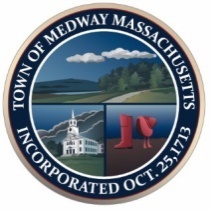     Town of Medway                                   Commonwealth of MassachusettsEnergy and Sustainability Committee                                   October 20, 2021. Members present:   Carey Bergeron, Martin Dietrich, Jason Reposa, David Travalini, Stephanie Carlisle and Tracy Rozak, Recording Secretary.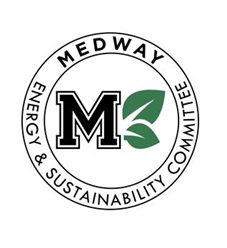 Also present: Charlie Myers and Cindy SullivanAbsent:   Kristen Rice-------------------------------------------------------------------------------------------------------Call to OrderCarey called the meeting to order at 7:07 pm.Charlie stated Tesla is offering a rate reduction if you turn over your thermostat to the state.Review Mission Statement and Composition documentCarey stated the committee decided it would be best to have a total of seven members, four would make a quorum.  This request has to go before the Select Board. Moving forward, a member would be signed up for a four year term.  Committee Liaisons have a one year term. Stephanie will make the changes and send it to the committee members for review and then they can vote on it at the November meeting.Master Plan Committee UpdateCarey stated about 57 people showed up for the community forum.  There will also be an on line forum that people can click on the link and give their feedback.  Jason stated the link is currently not working. There was a brief discussion about the decreased enrollment in Medway schools and the heavy aging population.  The committee discussed different ideas on how to best reach the parents- football games, pumpkin fair etc.  Carey stated Jen is working on their goals and would like to align their goals with Medway’s goals. Jen asked if a good starting point could be to use the data from FY 2019. Stephanie stated in 2012 they had a big reduction and it kept going up.  In 2020, it went down 15 percent (but we weren’t in the schools due to Covid).  This year we are up 11 percent.  Schools are using the most energy in part because they have been leaving the windows cracked open for fresh air circulation and we are also spending a lot on fuel costs because we keep expanding our fleet. How can we quantify emissions-square footage, per person etc.  Carey will ask Jen to define a town’s emission. What does success look like?Stephanie stated we are using our buildings and fields much more than we used to so this contributes to more electricity and energy use. Small changes can really help like shutting off the lights and shutting off town vehicles instead of idling. Cindy stated they had a consultant do an evaluation of all the town buildings and they will be making recommendations in the next year. We need to look at how we are using our spaces. The committee discussed shuffling students to other buildings that are more energy efficient. It’s important that we do not lose our Green Communities status. Remote meetings would save on energy costs.Charlie stated the direction the state is moving towards is making all your utilities electric because it’s renewable and can be controlled by the state.  The state is also looking at doing retrofits of buildings as a way to reduce energy consumption. Stephanie stated they are looking at adding insulating to some of their buildings but it is very expensive. Report from Subcommittees Scholarship – rubricMartin stated he spoke to the person at Tri-County and it’s moving along. Jason will follow up with the person from Mass Renewables.Opportunities for solar canopies in school parking lots etc.Dave stated there was water and icing issue but they put in a gutter system that drained into the bushes.  Dave stated they would like to have Ameresco present in front of the school committee. Cindy stated the sub committees met and they will bring it to the School Committee for  consideration in November. HousekeepingThe committee discussed the need to have a vice chair for the MESC. Martin volunteered to be vice-chair.Dave Travalini made a motion to nominate Martin Dietrich to be the Vice Chair of the MESC. Jason seconded the motion and all were in favor and it was unanimously approved.Draft Tree Preservation BylawDave Travalini stated the Bylaw will only be for new construction at this point.  Maybe they could have an amendment for existing structures at a later time.  Dave stated they will have the brochure printed soon.  They will be handing them out at the November town meeting. He will bring some brochures to this committee as well.  Approval of Meeting Minutes from August 18, 2021Carey made a motion to approve the August 18, 2021 meeting minutes as submitted.  Jason seconded the motion and all were in favor and they were unanimously approved.AdjournCarey made a motion to adjourn the meeting at 8:37 pm.   Jason seconded the motion and all were in favor and the meeting was adjourned.Respectfully submitted by,Tracy RozakUpcoming Medway Energy & Sustainability Committee MeetingsMeetings are typically the third Wednesday of the month